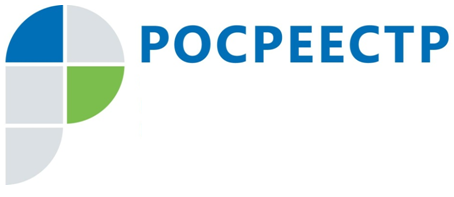 В Кадастровой палате по Санкт-Петербургу пройдет горячая линия по вопросам оказания информационных, справочных, аналитических и консультационных услуг28 марта 2019 в Кадастровой палате по Санкт-Петербургу пройдет горячая линия на тему: «Оказание информационных, справочных, аналитических и консультационных услуг».В ходе горячей линии вы узнаете о том, какие информационные, справочные, аналитические и консультационные услуги оказывает Кадастровая палата.Напоминаем, что с  2017 года вступили в силу изменения в устав ФГБУ «ФКП Росреестра». За Учреждением закреплены новые функции и предоставлена возможность заниматься дополнительными видами деятельности.  К одним из таких видов деятельности относится оказание информационных, справочных, аналитических и консультационных услуг. Специалисты Кадастровой палаты по Санкт-Петербургу имеют многолетний опыт в сфере имущественных отношений и, при необходимости, оказывают консультации, по любым вопросам, связанным с оборотом объектов недвижимости, а также осуществляют подготовку договоров купли-продажи с учетом особенностей предстоящей сделки, договоров дарения, мены, аренды, акта приема-передачи. На ваши вопросы ответит инженер I-ой категории отдела контроля и анализа деятельности Светлана Михайлова.Задать интересующие вопросы можно будет 28 марта с 10:00 до 13:00 по телефону «горячей линии»: 8 (812) 577-18-00.